Publicado en   el 12/06/2014 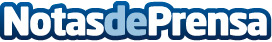 El Coche de Barrio, evento de presentación en MadridDatos de contacto:Nota de prensa publicada en: https://www.notasdeprensa.es/el-coche-de-barrio-evento-de-presentacion-en Categorias: Automovilismo Industria Automotriz http://www.notasdeprensa.es